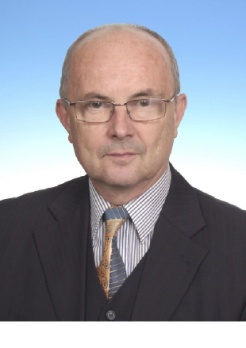 Prof. RNDr. Peter Samuely, DrSc., 1956  Email  samuely@up.upsav.skŠtúdium a vedecko-pedagogické hodnostiMagisterské štúdium fyziky, Univerzita P.J. Šafárika, Košice 1980CSc., Univerzita P.J. Šafárika, Košice 1988DrSc.,  Slovenská technická univerzita, Bratislava 1998Docent fyziky, Prírodovedecká fakulta, Univerzita P.J. Šafárika, Košice 2002Profesor fyziky kondenzovaných látok, Univerzita P.J. Šafárika, Košice 2009Profesionálna kariéra  Podpredseda SAV pre výskum a inovácie, 2017 - 2021Vedúci vedecký pracovník Ústavu experimentálnej fyziky SAV Košice od r. 1980,  Vedúci Centra fyziky nízkych teplôt – Centra excelentnosti SAV, APVV a ASFEU, od 1998Profesor Ústavu fyzikálnych vied Prírodovedeckej fakulty UPJŠ, 1/3 úväzok od 2015Predchádzajúce zamestnaniaPostdoktoranský pobyt v Grenoble High Magnetic Field Laboratory, Max-Planck-Institut FKF, Francúzsko, 1989-1991Hosťujúci profesor na Université Joseph Fourier, Grenoble, Francúzsko, 2002Člen Predsedníctva SAV a predseda Akreditačnej komisie SAV od r. 2005 do 2013Výskum Fyzika kondenzovaných látok. Nekonvenčná supravodivosť - multipásové efekty a konkurenčné usporiadania. Prechod supravodič-izolant. Metódy rastrovacej tunelovej miskoskopie a spektroskopie (STM/STS), tepelnej capacity, magnetizácie a transportných meraní pri veľmi nízkych teplotách, vysokých magnetických poliach a na nanoškále. Výučba a garantovanie Profesor na UPJŠ Košice, prednášky z fyziky tuhých látok, supravodivosti a experimentálnych techníkGarant doktorandského štúdia Fyzika kondenzovaných látok na ÚEF SAV, školiteľ PhD študentovČlen odborovej komisie doktorandského štúdia 4.1.3. fyzika kondenzovaných látok a akustika na UK Bratislava, FMFI (2010-doteraz)Členstvá v učených spoločnostiach, vedeckých radách, grantových agentúrachUčená spoločnosť pri SAV, riadny člen od r. 2008Člen Vedeckej rady SAV v Bratislave od 2005 do 2013Člen Vedeckej rady Univerzity P.J. Šafárika v Košiciach od 2007 do 2015Člen Vedeckej rady Technickej univerzity v Košiciach od 2007Člen Vedeckej rady Fakulty matematiky, fyziky a informatiky Univerzity Komenského od 2010 do 2014Predseda Rady APVV pre prírodné vedy, 2014 – doterazCeny a vyznamenaniaDiplom  Thomson Reuters za najcitovanejšiu prácu v odbore supravodivosť, 20064  ceny Slovenskej akadémie vied za výskum, popularizáciu vedy a budovanie infraštruktúry, 1988 - 2014 Vedúci špičkového vedeckého tímu  SAV podľa Akademickej rankingovej a ratingovej agentúry ARRA, 2011Cena ministra školstva, vedy, výskumu a športu pre Vedecký tím roka v SR, 2012Zlatá medaila Prírodovedeckej fakulty UPJŠ, 2013Medaila pri príležitosti 60. výročia založenia SAV špičkovému tímu pod vedením P. Samuelyho, 2013Prémia Literárneho fondu za výnimočný ohlas na jedno dielo, 2015Veľká pamätná medaila TUKE, Technická univerzita Košice, 2016Výskumné projekty Zodpovedný riešiteľ a koordinátor projektov Rámcových programov EU, ESF, COST, APVV, VEGA, ASFEU, SAV7FP MNT-ERA.NET,  Engineering in Superconductivity/ ESO, 2009-2012, 225000 Eur, koordinátorCOST, MP1201 - Nanoscale Superconductivity: Novel Functionalities through Optimized Confinement of Condensate and Fields (NanoSC -COST), 2012-2016, člen Riadiaceho výboruAPVV-0036-11, Progresívne materiály s konkurenčnými parametrami usporiadania, 2012-2015, 218 000 Eur, zodpovedný riešiteľASFEU, ITMS 26220220186, OPVaV/13/2013, Výskumné centrum progresívnych materiálov a technológií pre súčasné a budúce aplikácie „PROMATECH“, 2013-2015,  22 192 045,17 € , zástupca vedúceho centra.Centrum excelentnosti SAV, Centrum fyziky nízkych teplôt a materiálového výskumu v extrémnych podmienkach, CFNT MVEP, 2012-2015, 150 000 Eur, vedúci centraPublikácie 2 monografie a 4 kapitoly v zahraničných monografiách WOS CC publikácie: celkovo 120, za posledné 4 roky 16 (1xACS Nano (IF=14), 1xCarbon (IF=6), 7 x Physical Revew B (IF=4). Vyše 1600 citácií, za posledné 4 roky 250, Hirschov h-index=22. Vyše 20 pozvaných prednášok na medzinárodných konferenciách v zahraničí, prednášky na mnohých univerzitách v Európe, USA, Japonsku, Indii, Číne a KóreiĎalšie aktivityRecenzie prác v prestížnych fyzikálnych časopisoch (Nature Comm., Physical Review Letters, Physical Review B). Recenzie projektov mnohých agentúr v SR a zahraničí. Vypracovanie systému hodnotenia  vedeckých organizácií systémom peer review, praktické hodnotenie vedeckých organizácií v SR aj zahraničí. Popularizačné aktivity a projekty (http://www.hodinavedy.sk/).Bratislava   18. 09. 2017Google ScholarVšetkyCitácie2167h-index22i10-index42